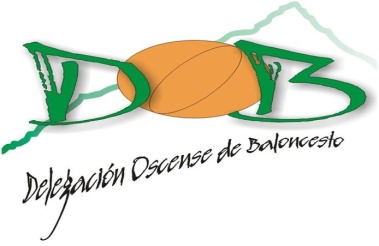 Datos del alumno/aApellidos:					Nombre:DNI:						Fecha de Nacimiento:Domicilio:					Localidad:			C.P.Teléfono:					Email:Información de interésEsta titulación tiene carácter federativo y no esta reglamentada por la Dirección General de EducaciónLa DOB se reserva el derecho de suspender el curso, en el caso que no se cubran las plazas mínimas de 15 alumnos. Así como de variar el horario del curso (dentro de las franjas establecidas) en función de la disponibilidad de aulas y pabellónFechas fase presencial: 27 al 30 diciembre de 2023 y del 2 al 4 de enero de 2024Plazo de inscripción: Hasta el 20 de diciembre de 2023· InscripciónesPara formalizar la inscripción tienes que enviar por email el boletín de inscripción con los datos del alumno/a a dobhuesca@fabasket.com, junto con una foto tamaño carné y el justificante del ingreso de las tasas de inscripción de 310 euros (290 para clientes de Ibercaja) en la cuenta de la Delegación Oscense de Baloncesto: ES11 2085 2055 4003 3011 3020En Huesca a     de                     de 2023		Firma del alumno/a_____________________________Sus datos personales serán usados para nuestra relación y poder prestarle nuestros servicios. Dichos datos son necesarios para poder relacionarnos con usted, lo que nos permite el uso de su información personal dentro de la legalidad. Asimismo, también pueden ser usados para otras actividades, como enviarle publicidad o promocionar nuestras actividades.En cualquier momento puede dirigirse a nosotros a través de nuestro email dobhuesca@fabasket.com para saber qué información tenemos sobre usted, rectificarla si fuese incorrecta y eliminarla una vez finalizada nuestra relación, en el caso de que ello sea legalmente posible.En caso de que entienda que sus derechos han sido desatendidos por nuestra entidad, puede formular una reclamación en la Agencia Española de Protección de Datos (www.agpd.es).